Программавступительного испытания в аспирантуру по направлению 03.06.01 Физика и астрономия по профилюТеоретическая физикаРазработчики:Руководитель ООП 					А.Ю. ТрифоновТомск 2018ТРЕБОВАНИЯ К УРОВНЮ ПОДГОТОВКИ ПОСТУПАЮЩИХ В АСПИРАНТУРУПрограмма вступительного испытания по профилю подготовки 01.04.02 Теоретическая физика предназначена для поступающих в аспирантуру в качестве руководящего учебно-методического документа для целенаправленной подготовки к сдаче вступительного испытания. Целью проведения  вступительных испытаний является оценка знаний, готовности и возможности поступающего к освоению программы подготовки в аспирантуре, к самостоятельному выполнению научной работы, подготовке и защите диссертации на соискание ученой степени кандидата наук. Поступающий в аспирантуру должен продемонстрировать высокий уровень практического и теоретического владения материалом вузовского курса по дисциплинам направления «Классическая механика»: «Квантовая механика», «Электродинамика», «Термодинамика и статистическая физика», «Физика атомного ядра», «Физика элементарных частиц».СОДЕРЖАНИЕ И СТРУКТУРА ВСТУПИТЕЛЬНОГО ИСПЫТАНИЯПО Профилю Электрические станции и электроэнергетические системыВступительный экзамен проводится в форме компьютерного тестирования. Тестирование длится 60 минут без перерывов. Отсчёт времени начинается с момента входа соискателя в тест. Инструктаж, предшествующий тестированию, не входит в указанное время. У каждого тестируемого имеется индивидуальный таймер отсчета. Организаторами предусмотрены стандартные черновики, использование любых других вспомогательных средств запрещено.Тест состоит из 40 тестовых заданий базовой сложности разных типов: с выбором одного или нескольких верных ответов из 3-8 предложенных, на установление верной последовательности, соответствия, с кратким ответом.Распределение заданий в тесте по содержанию представлено в Таблице 1.Таблица 1 Структура теста по профилюТеоретическая физикаСПИСОК РЕКОМЕНДОВАННОЙ ЛИТЕРАТУРЫ Ландау Л.Д., Лифшиц Е.М. Теоретическая физика. В 10 т. Т.1 Механика. М.: Физматлит, 2007. Ландау Л.Д., Лифшиц Е.М. Теоретическая физика. В 10 т. Т.2 Теория поля. М.: Физматлит, 2012.Давыдов А. С. Квантовая механика. Санкт-Петербург: БХВ-Петербург, 2011.Ландау Л.Д., Лифшиц Е.М. Теоретическая физика. В 10 т. Т.3 Квантовая механика. Нерелятивистская теория. М.: Физматлит, 2001.Шифф Л. Квантовая механика. М. Изд-во иностр. лит., 1957.Ландау Л.Д., Лифшиц Е.М. Теоретическая физика. В 10 т. Т.8 Электродинамика сплошных сред. М.: Физматлит, 2005.Берестецкий В.Б., Лифшиц Е.М., Питаевский Л.П. Теоретическая физика. В 10 т. Т.4 Квантовая электродинамика. М.: Физматлит, 2006.Ландау Л.Д., Лифшиц Е.М. Теоретическая физика. В 10 т. Т.9 Статистическая физика. Ч.1. М.: Физматлит, 2001.Лифшиц Е.М., Питаевский Л.П. Теоретическая физика. В 10 т. Т.9 Статистическая физика. Ч.2. М.: Наука, 2004.Румер Ю.Б., Рывкин С.М. Термодинамика, статистическая физика и кинетика. М.: Наука, 1971.Квасников И.А. Термодинамика и статистическая физика. Теория равновесных систем. М.: Едиториал УРСС, 2002.Квасников И.А. Термодинамика и статистическая физика. Теория неравновесных систем. М.: Едиториал УРСС, 2002.Арнольд В. Математические методы классической механики. М.: Изд-во URSS, 2017.Гантмахер Ф. Р. Лекции по аналитической механике. М.: Физматлит, 2002.Окунь Л.Б. Кварки и лептоны. М.: Наука, 1990.Шпольский Э.В. Атомная физика. В 2 т. Т.1 Введение в атомную физику. М.: Лань, 2010.Шпольский Э.В. Атомная физика. В 2 т. Т.2 Основы квантовой механики и строение электронной оболочки атома. М.: Лань, 2010.ОБРАБОТКА РЕЗУЛЬТАТОВ Проверка правильности выполнения заданий всех частей производится автоматически по эталонам, хранящимся в системе тестирования. Таблица перевода итогового балла в литерную и традиционную оценку                                                                                                                              Таблица 2МИНИСТЕРСТВО НАУКИ И ВЫСШЕГО ОБРАЗОВАНИЯ РОССИЙСКОЙ ФЕДЕРАЦИИ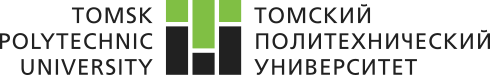 федеральное государственное автономное образовательное учреждение высшего образования«НАЦИОНАЛЬНЫЙ ИССЛЕДОВАТЕЛЬСКИЙТОМСКИЙ ПОЛИТЕХНИЧЕСКИЙ УНИВЕРСИТЕТ»УТВЕРЖДАЮДиректор ИЯТШ   			  О.Ю. Долматов«	» 			 2018 г.УТВЕРЖДАЮДиректор ИШЭ    			   А.С. Матвеев«	» 			 2018 г.№ Модуль тестаСодержательный блок (Контролируемая тема)Кол-во заданий в билетеМаксимальный балл за модульВесовой коэффициентИтоговый балл за экзамен1Классическая механикаУравнения движения2102,51001Классическая механикаЗаконы сохранения2102,51001Классическая механикаГамильтонов формализм. Метод Гамильтона-Якоби.2102,51001Классическая механикаМалые колебания2102,51001Классическая механикаДвижение твердого тела. Столкновение частиц2102,51002Электродинамика СТО. Электромагнитные волны2102,51002Электродинамика Уравнения Максвелла4102,51002Электродинамика Статические электрические и магнитные поля2102,51002Электродинамика Электромагнитные свойства сред2102,51003Квантовая механикаОсновные понятия квантовой механики2102,51003Квантовая механикаУравнение Шредингера. Теория возмущений2102,51003Квантовая механикаОсновные модели квантовые механики2102,51003Квантовая механикаОсновные положения атомной физики, ядерной физики и физики элементарных частиц4102,51004Термодинамика и статистическая физикаТермодинамические величины. Изопроцессы4102,51004Термодинамика и статистическая физикаФункции распределения статистической физики2102,51004Термодинамика и статистическая физикаТермодинамика твердого тела. Физическая кинетика. Фазовые переходы и критические явления4102,5100ИТОГОИТОГОИТОГО40402,5100Традиционная оценкаИспользуемая шкала оцениванияИтоговый балл, баллыИтоговый балл, баллынеудовлетворительноF055удовлетворительноE5664удовлетворительноD6569хорошоC7079хорошоВ8089отличноA90100